 3/16/17 10:21 AM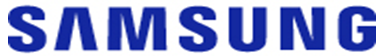 Software Defined Storage - Solution Overview
Support IT best practices for Storage – Consolidate and StandardizeScaleIO software defined storage:ScaleIO MDM - ScaleIO MetaData Manger – like a master node
SDS - ScaleIO Data Server – like a storage target
SDC – ScaleIO DataClient – like an application serverScale IO can be configured with dedicated application servers (SDC) and dedicated storage servers (SDS). Or ScaleIO can be configured as hyper-converged where every server is both application and storage.Scale IO employs a special protocol, so Scale IO software is installed on both SDS and SDC (both clients and servers).Scope of work – The analysis is a non-Tiered configuration where both SDS and SDC software runs on every server (hence the high DRAM).Beyond the scope of this paper – this paper is NOT involving VMware and/or Docker. These services can be added on top of the hardware foundation provided by this paper.ScaleIO Hyper-converged approach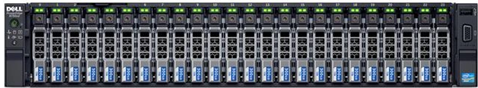 Server – 2U Rack Mount, 24 Slots for SAS, 4 slots for NVMe (Dell R730xd or equivalent)
Key Ratio summaryHDD wins on GB/$, but loses badly on Performance value and Power consumedSSD 16TB design is the all-around winner, a good balance between performance-capacity-price-powerSSD 6.4TB NVMe is the performance winner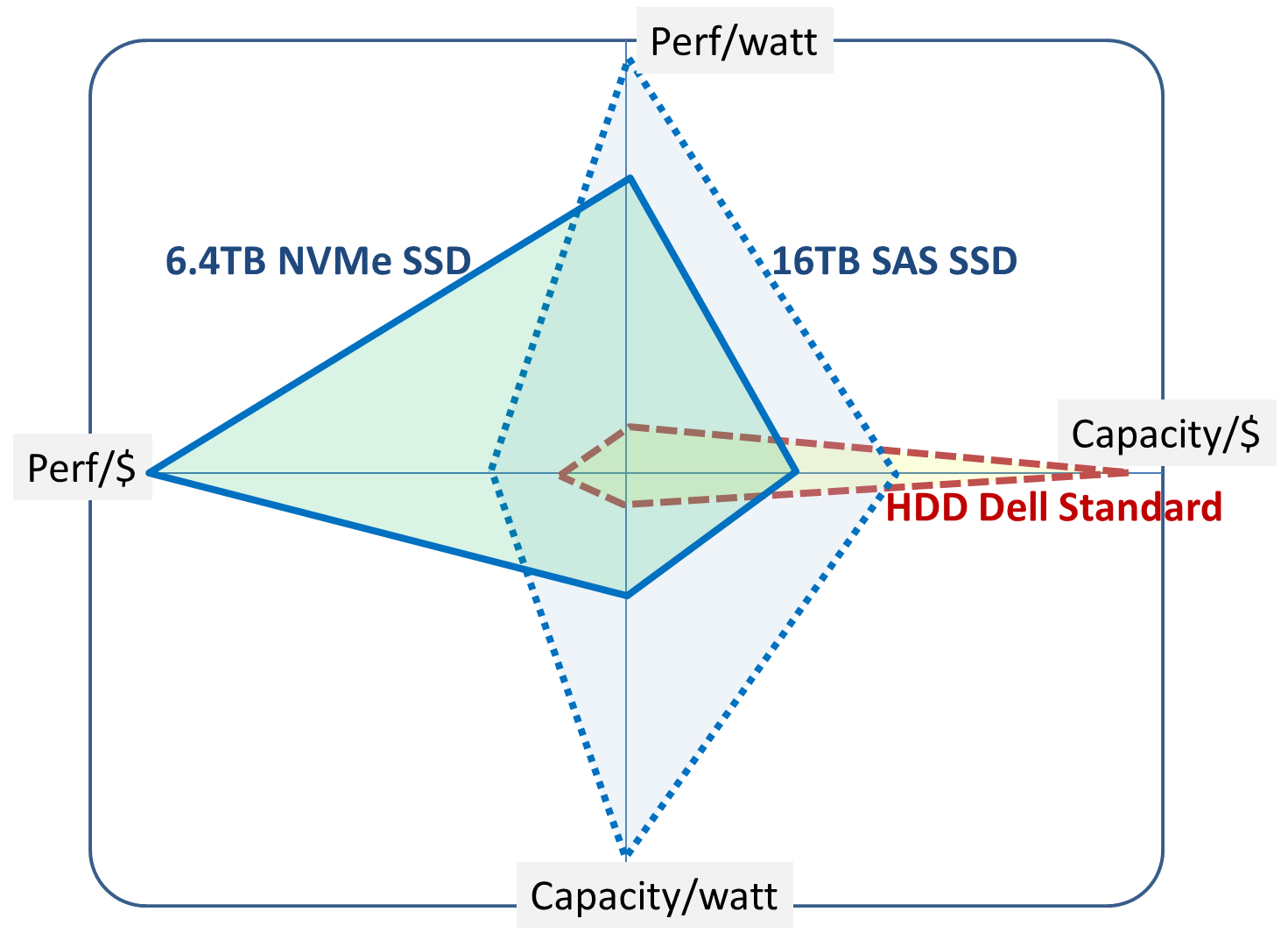 APPENDIX - HA Feature Coverage Performance bench - https://www.youtube.com/watch?v=M5h2X5bq8fQSlideshare - http://www.slideshare.net/walshe1/emc-scaleio-overviewHyper-Converged Per-NODE ViewHyper-Converged Per-NODE ViewHyper-Converged Per-NODE ViewH1 - (baseline) published by DellH2 - Samsung SSD SSD performance 
and SSD bulkH3 - Samsung SSD performance optimizedScaleIO SDS+SDC Server (Dell R730xd or equivalent)2 socket, total 20 Core CPUServer (Dell R730xd or equivalent)2 socket, total 20 Core CPUServer (Dell R730xd or equivalent)2 socket, total 20 Core CPUServer CPUE5-2600 Intel 10 CoreIntel 20 CoreIntel 20 CoreRAM512GB DDR4 - Samsung512GB DDR4 - Samsung768GB DDR4 - SamsungStorage ControllerRaid controller (PERC H730 or similar)Raid controller (PERC H730 or similar)noneStorage24x 1.2TB 10K RPM HDD2x 1.9 TB NVMe SSD
Samsung SM96318x 15.4TB SAS SSD
Samsung 1633a4x 6.4 TB NVMe SSD
Samsung PM1725aOS versionLinux 4.4.0-040400-genericLinux 4.4.0-040400-genericLinux 4.4.0-040400-genericScaleIO  SoftwareBoth SDC and SDS – ScaleIO Data Client and ScaleIO Data Server
Both SDC and SDS – ScaleIO Data Client and ScaleIO Data Server
Both SDC and SDS – ScaleIO Data Client and ScaleIO Data Server
Network4x 10Gbe2x 40Gbe4x 40GbeStorageTOR switch S4048-ON48x 10Gbe, 6x 40Gbe portsTOR switch S6010-ON
32x 40Gbe portsTOR switch S6100-ON
64x 40Gbe portsRACK LEVEL– Hyper-Converged ViewRACK LEVEL– Hyper-Converged ViewRACK LEVEL– Hyper-Converged ViewRACK LEVEL– Hyper-Converged ViewRack LevelBaselineSamsung SSD SSD performance/SSD bulkSamsung SSD performance optimizedNetwork Top of Rack2x S404848x 10Gb ports ea6x 40Gb ports eaMDM – 3x 4x 10Gb portsSDS+SDC – 12x 4x 10Gb portsTOR Out – 12x 40Gb portsOut of Band – 15x 1Gb port2x S6010-ON32x 40Gb ports eaMDM – 3x 4x 10Gb portsSDS+SDC – 12x 2x 40Gb portsTOR Out – 12x 40Gb portsOut of Band – 15x 1Gb port2x S6100-ON64x 40Gb ports eaMDM – 3x 4x 10Gb portsSDS+SDC – 12x 4x 40Gb portsTOR Out – 12x 40Gb portsOut of Band – 15x 1Gb portMDM - Scale IO Manager Node3 server nodes (Dell R630 or equivalent) 128GB RAM1x 400GB SSD, 3x 1.2TB HDD
PERC H730 controller4x 10GBe3 server nodes (Dell R630 or equivalent)128GB RAM2x 1.9 TB SSD, no PERC4x 10GBe3 server nodes (Dell R630 or equivalent)128GB RAM2x 1.9 TB SSD, no PERC4x 10GBeSDS+SDC Servers12 nodes (Dell R730xd or equivalent)12 nodes (Dell R730xd or equivalent)12 Nodes (Dell R730xd or equivalent)Usable Storage129TB1.7PB130TBEstimated price$171K$4.2M$569KEst. Performance72,000 IOPs45M46MEst. Power7.2 KWatts per year$10,844 per year 5.6 KWatts per year$8,414 per year4.3 KWatts per year$6,564 per year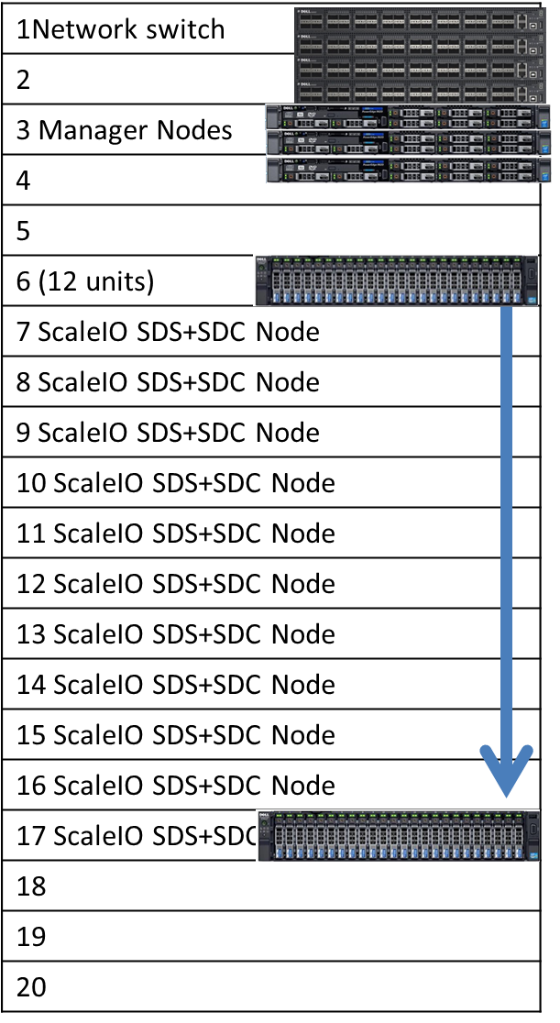 Key Ratios Bigger is betterKey Ratios Bigger is betterKey Ratios Bigger is betterKey Ratios Bigger is betterBaseline with 1.2TB 10K rpm HDD/nodeSSD performance /SSD bulk15.4TB SAS SSD+ 2x NVMeSamsung SSD performance 4x 6.4TB NVMePerf/$0.421184Capacity/$755411229Perf/Watt1081901150Capacity/Watt1831430RAID Functionality 
at SSD speedRAID does not slow down SSD in ScaleIO
the penalty, is 2x replicationScaleIO Provides recovery if device failsScaleIO provides recovery if node failsSnapshot and replicationYes, supportedCompression??